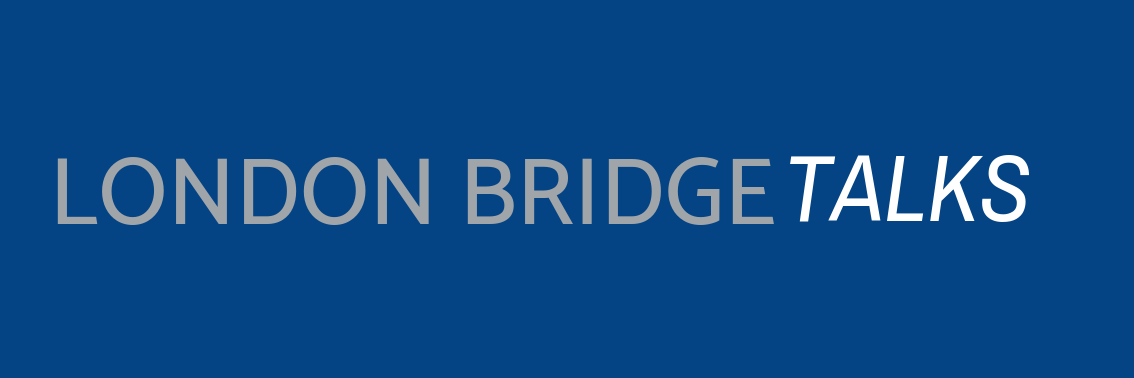 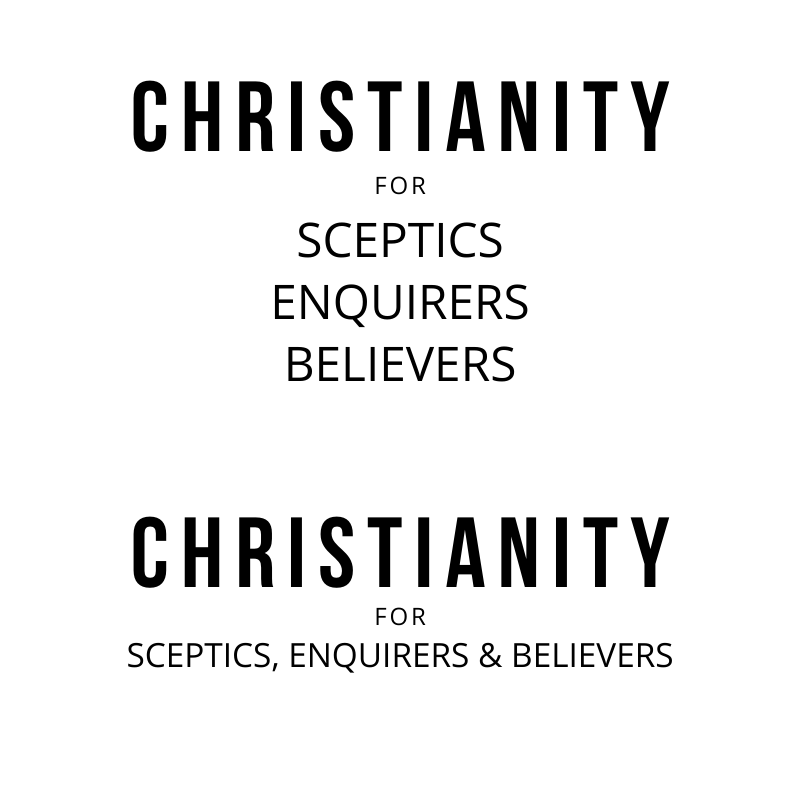 A very warm welcomeOur speaker today is Tom WrightOur passage is Luke 24:36-49Notices1. New?  If you’re here for the first time and would like more information about the London Bridge Talks, including our weekly email, please fill in a contact card or visit: www.londonbridgetalks.org/new.2. Partnership.  A weekly opportunity to discuss with others how what we’re hearing applies to life in the City. Email tom.wright@snca.co.uk for details.3. Word 121. Sign up for a guided one-to-one study of John’s gospel. A chance to explore the gospel as an adult and to ask questions. Email tom.wright@snca.co.uk for details.4. Christianity Explored.  A three-week course designed to introduce people to the central claims of Jesus. Begins Wednesday 19th April, 7pm-8pm at St Nick’s Church.  Visit our website for more information.Talk recordings & info   |   www.londonbridgetalks.org	      Easter in three word                                                                                                    Luke 24:36-49Page 885Historical Physical Hopeful A very warm welcomeOur speaker today is Tom WrightOur passage is Luke 24:36-49Notices1. New?  If you’re here for the first time and would like more information about the London Bridge Talks, including our weekly email, please fill in a contact card or visit: www.londonbridgetalks.org/new.2. Partnership.  A weekly opportunity to discuss with others how what we’re hearing applies to life in the City. Email tom.wright@snca.co.uk for details.3. Word 121. Sign up for a guided one-to-one study of John’s gospel. A chance to explore the gospel as an adult and to ask questions. Email tom.wright@snca.co.uk for details.4. Christianity Explored.  A three-week course designed to introduce people to the central claims of Jesus. Begins Wednesday 19th April, 7pm-8pm at St Nick’s Church.  Visit our website for more information.Talk recordings & info   |   www.londonbridgetalks.org	      Easter in three word                                                                                                    Luke 24:36-49Page 885Historical Physical Hopeful 